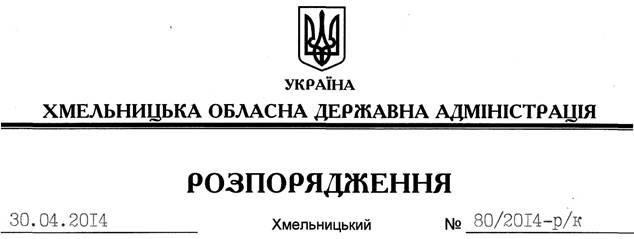 На підставі статті 6 Закону України “Про місцеві державні адміністрації”, керуючись положеннями Закону України “Про бухгалтерський облік та фінансову звітність в Україні”, Інструкції з інвентаризації матеріальних цінностей, розрахунків та інших статей балансу бюджетних установ, затвердженої наказом Головного управління Держказначейства від 30.10.1998 року № 90, зареєстрованим у Міністерстві юстиції України 16.11.1998 року за № 728/3168:1. Провести інвентаризацію основних засобів та інших необоротних активів, товарно-матеріальних цінностей, грошових коштів та бланків суворої звітності, малоцінних та швидкозношуваних предметів, розрахунків та інших статей балансу в апараті обласної державної адміністрації з 05 по 16 травня 2014 року.З цією метою утворити комісію у складі:2. Контроль за виконанням цього розпорядження покласти на заступника голови – керівника апарату облдержадміністрації Л.Стебло.Голова адміністрації									  Л.ПрусПро склад комісії з проведення інвентаризації в апараті обласної державної адміністраціїСтебло Леся Василівна–заступник голови – керівник апарату облдержадміністрації, голова комісіїБадяАліна Іванівна–заступник начальника організаційного відділу апарату облдержадміністраціїБуркаНадія Петрівна–головний спеціаліст загального відділу апарату облдержадміністраціїПастернакВіталій Олександрович–начальник відділу інформаційно-комп’ютерного забезпечення апарату облдержадміністраціїРовінськаГанна Тимофіївна–головний спеціаліст відділу фінансово-господарського забезпечення апарату облдержадміністраціїТкаченкоЛюдмила Миколаївна–заступник керівника апарату – начальник відділу фінансово-господарського забезпечення апарату облдержадміністрації